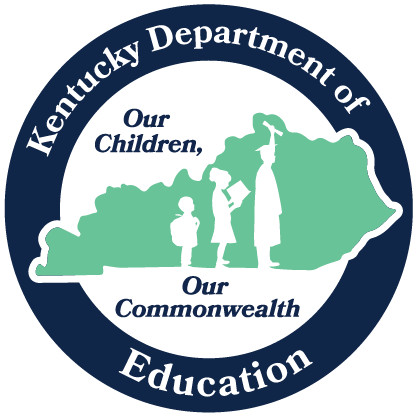 INCLUSION OF SPECIAL POPULATIONS TRAININGGROUP SIGNATURE SHEETTO BE SIGNED UPON COMPLETION OF TRAININGBy signing, I acknowledge having received a copy of the Procedures for the Inclusion of Special Populations in the State-Required Assessment and Accountability Programs (703 KAR 5:070) and have participated in training for this regulation. I also agree to comply with the complete content of the regulation and understand that I will be held professionally accountable.KDE:OAA:DAAS:8/2023DATEPRINT NAMESIGNATURE